Reported SpeechResources: English perfect grammar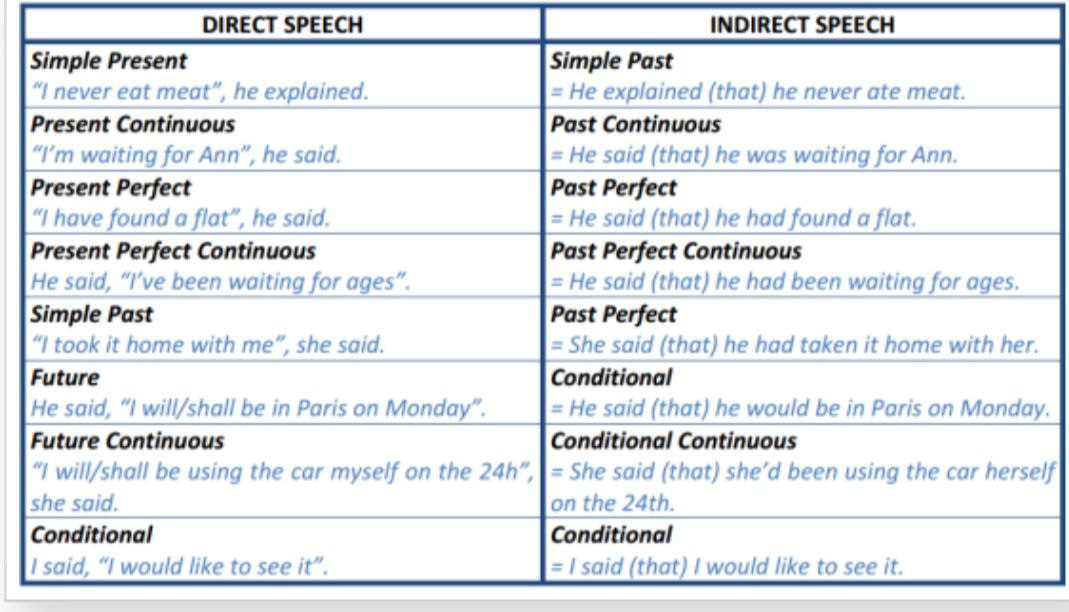 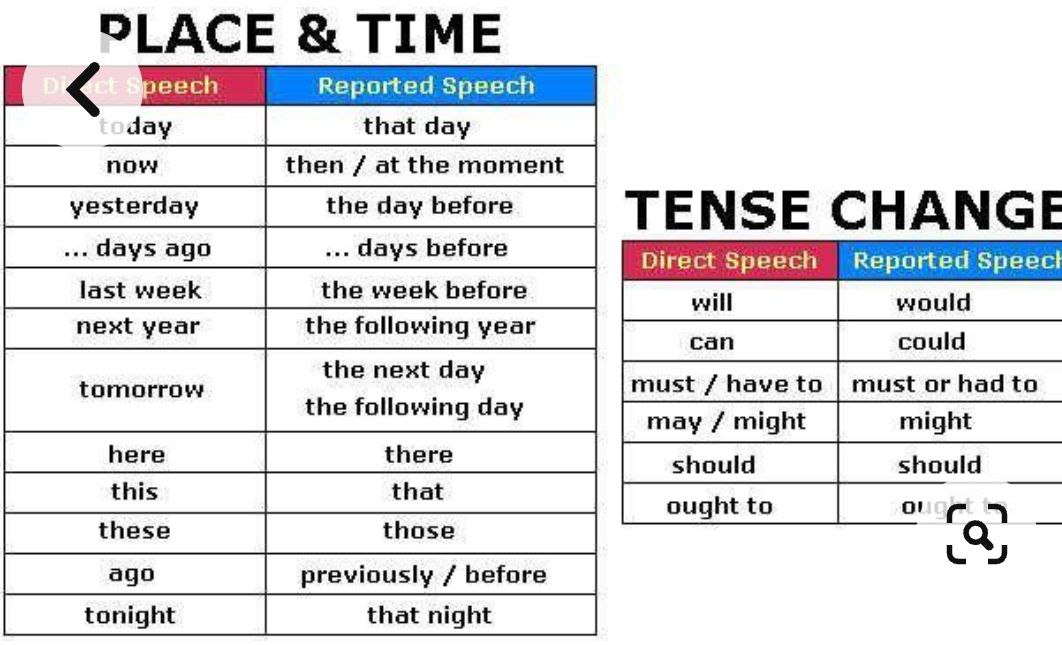 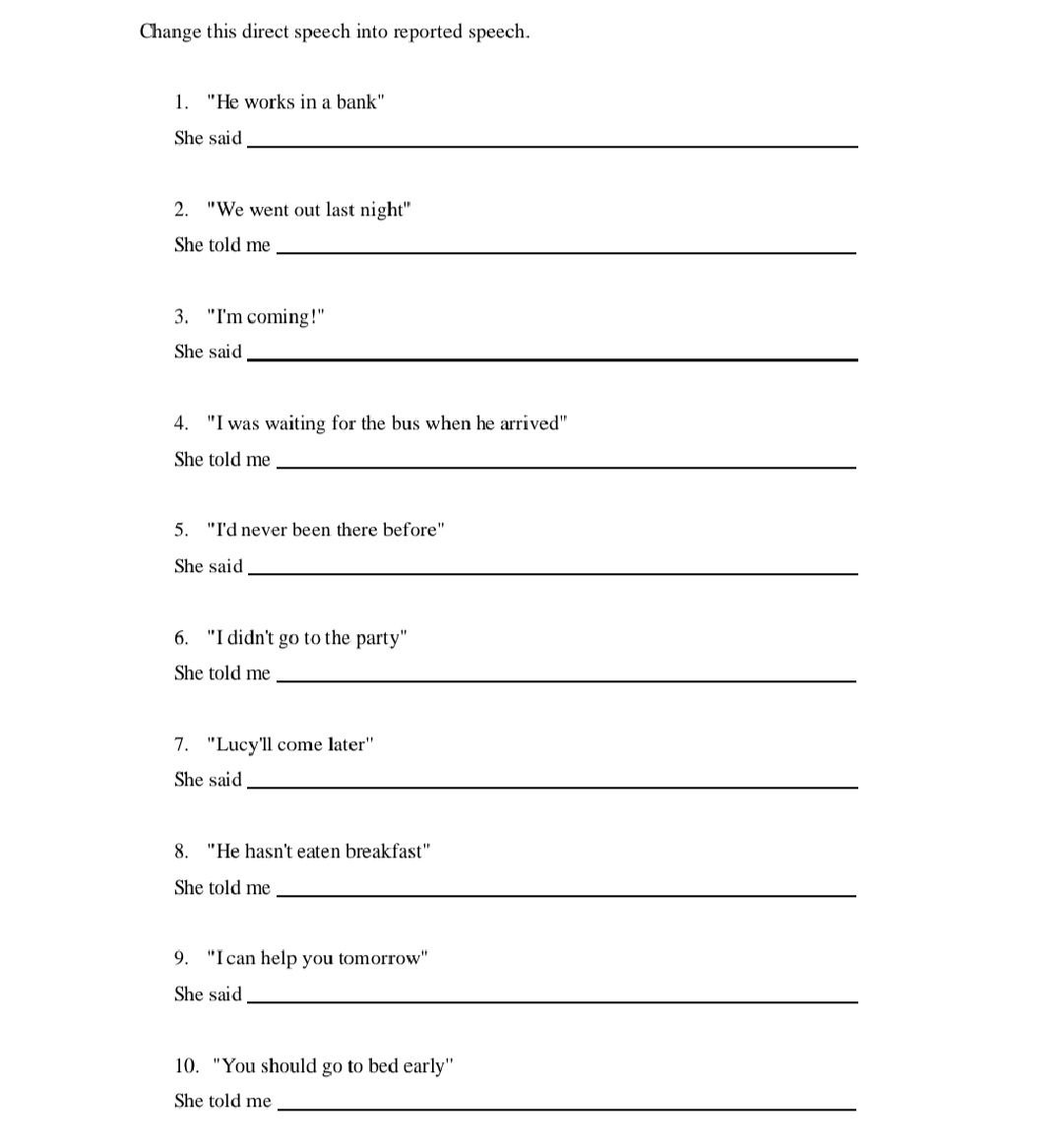 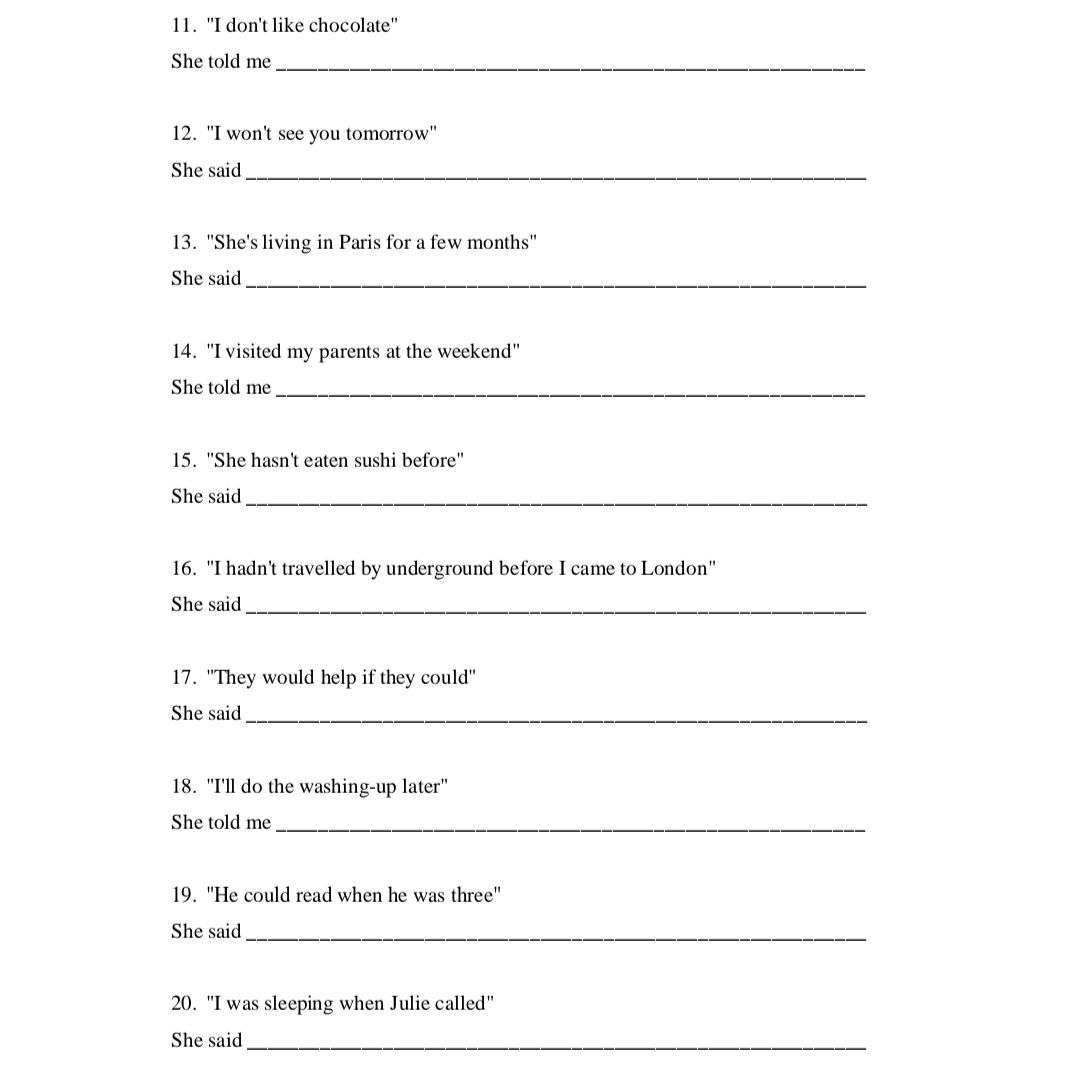 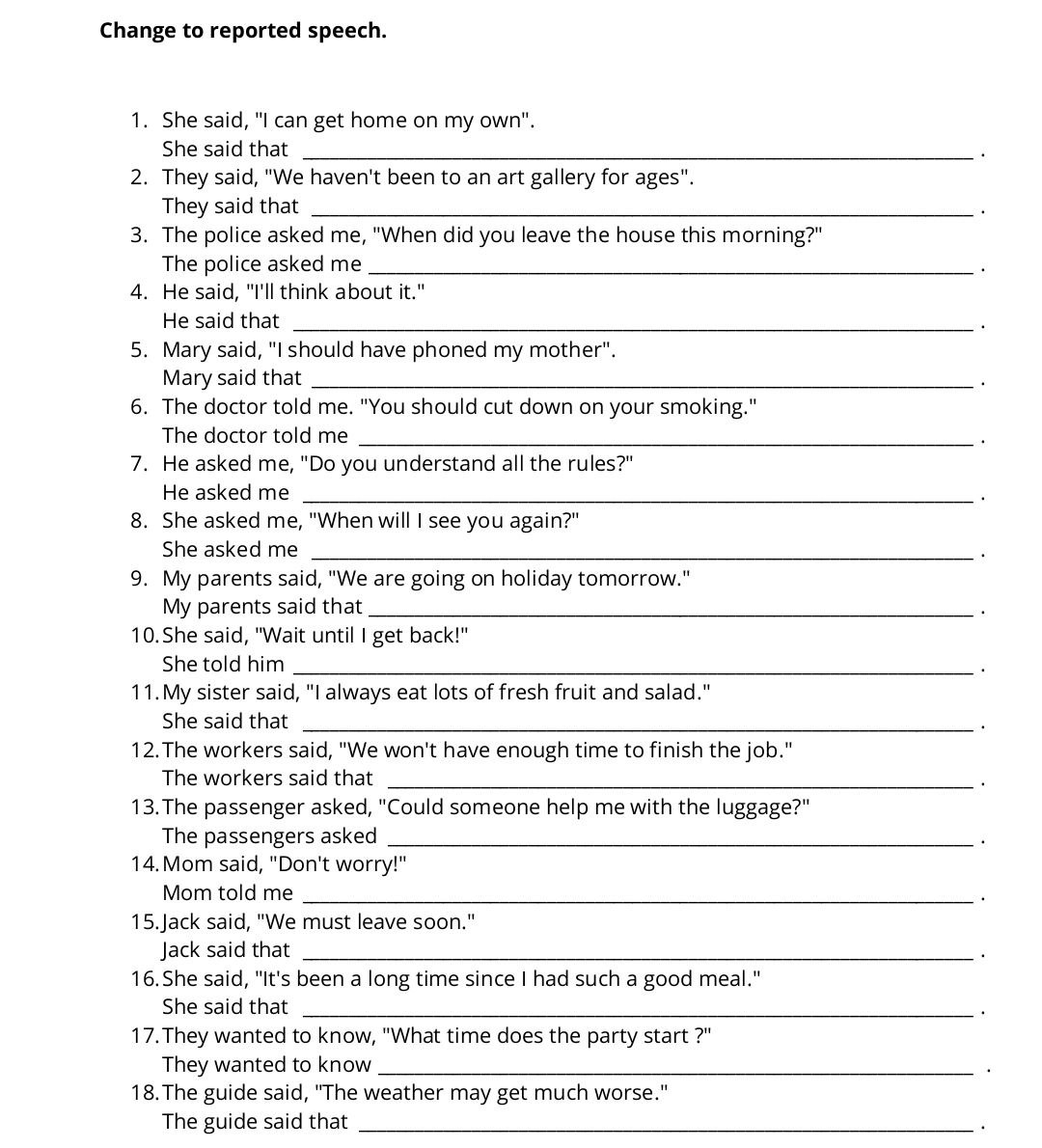 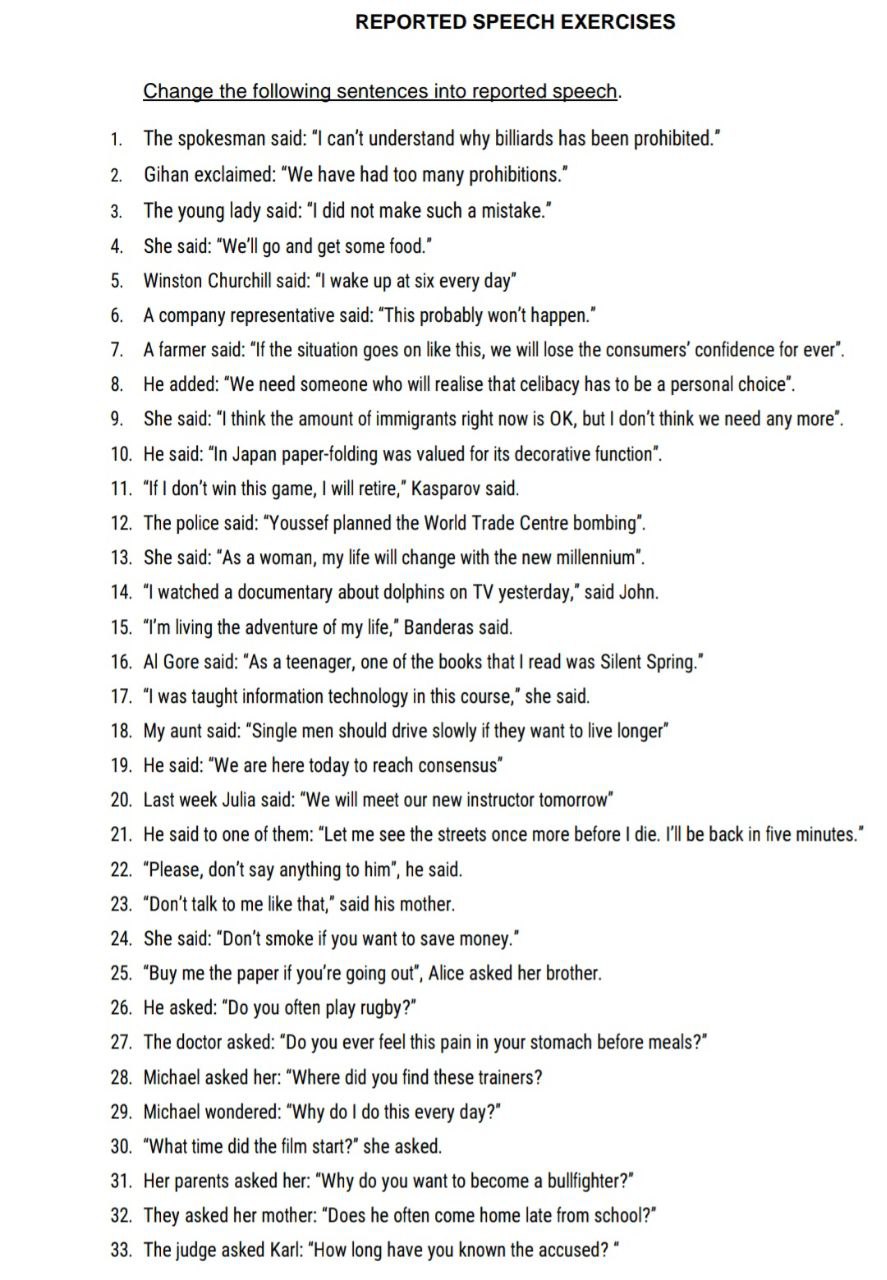 